              1 октября- Международный день пожилых людей.      Это день добра и уважения старшему поколению. Дети старшей группы 10 "Колокольчик" вместе с воспитателем Татьяной Ивановной создали коллективную стенгазету, выучили трогательные стихи, принесли фотографии своих бабушек, и рассказали о них. Такие мероприятия воспитывают в детях милосердие, любовь и доброе отношение к близким людям. 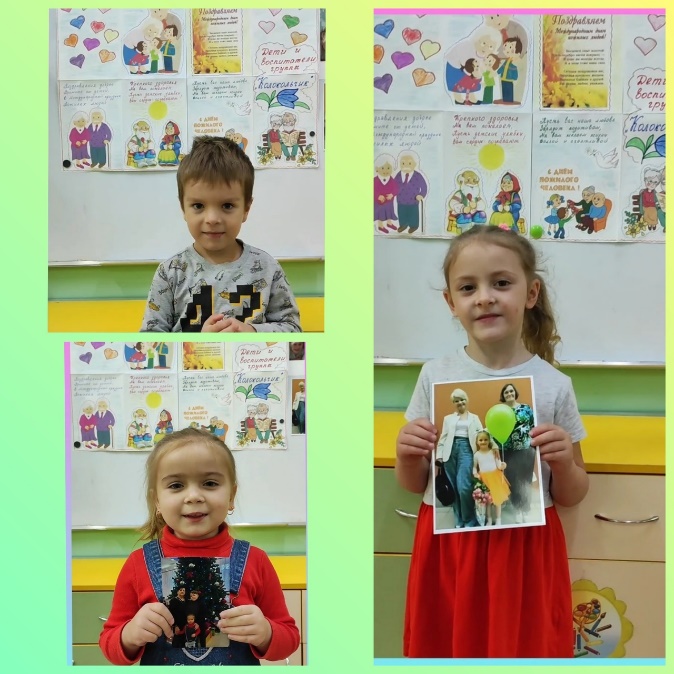 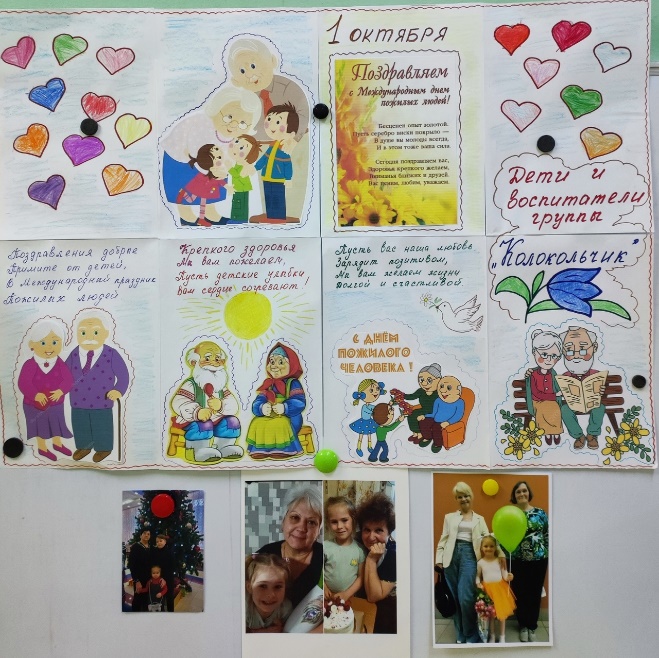 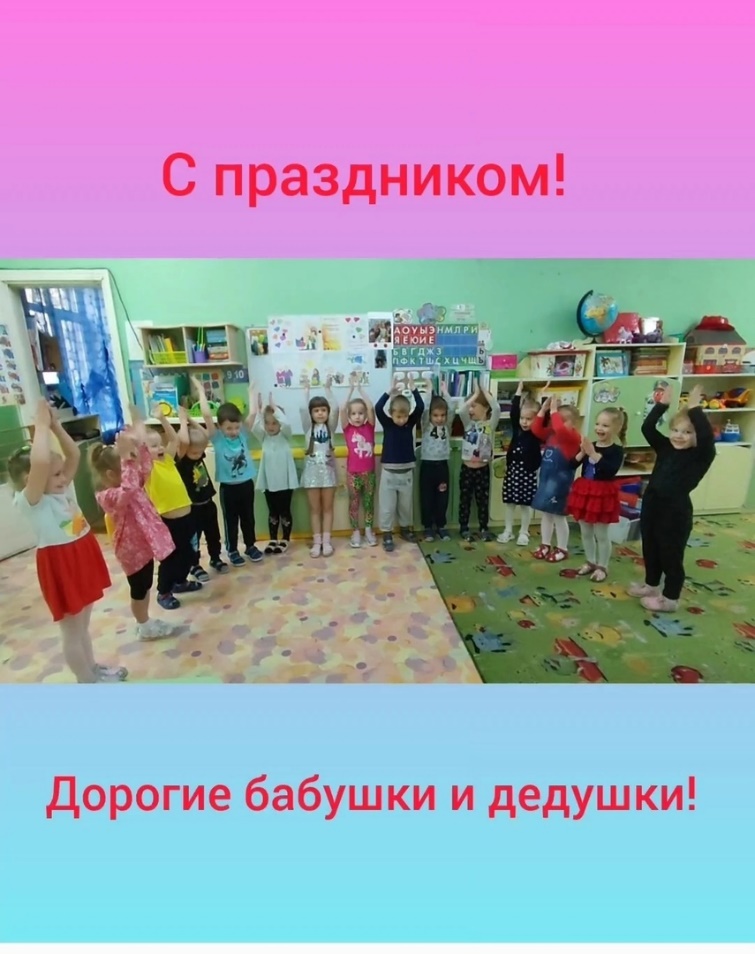 